The Title Goes Here With Each Initial Letter Capitalized (Font: Arial, 18, Bold)Author's Name and Author's Name (Font: Arial, 14)Replace this text with authors' affiliations (use complete addresses)Continue Here (Font: Arial 10)ABSTRACT (Heading 1) (Font: Arial, 11, Bold)This is the standard font (Arial, 11) and layout for the individual paragraphs.  The style is called "Paragraph."  Replace this text with your text.  The "Enter" key will take you to a new paragraph.  If you need to insert a hard line break within the paragraph, please use Shift+Enter, rather than just tapping the "Enter" key.This is the paragraph spacing that occurs when you use the Enter key.Below is an example equation created with Word 97’s Equation Editor. To move this equation, highlight the entire line, then use cut and paste to the new location. To use this as a template, select the entire line, then use copy and paste to place the equation in the new location.                                              (1)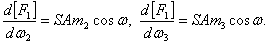 To insert a footnote, use the "Insert" menu, select "Footnote", and click "OK."-Use maximum one page for the abstract-References (Font: Arial, 11, Bold)1.   M. P. Brown and K. Austin, The New Physique, : Publisher Name, 2005, pp. 25-30. 2.   M. P. Brown and K. Austin, Appl. Phys. Letters 85, 2503-2504 (2004).3.   R. T. Wang, “Title of Chapter,” in Classic Physiques, edited by R. B. Hamil, Publisher City: Publisher Name, 1999, pp. 212-213.4.   C. D. Smith and E. F. Jones, “Load-Cycling in Cubic Press” in Shock Compression of Condensed Matter-2001, edited by M. D. Furnish et al., AIP Conference Proceedings 620, American Institute of Physics, Melville, NY, 2002, pp. 651-654.5.   B. R. Jackson and T. Pitman,  Patent No. 6,345,224 () (Font: Arial, 7,5)